ELEKTROGERÄTEBeantworte die FragenWelche dieser Geräte gibt es bei dir zu Hause?...........................................................................................................................................................Welches dieser Geräte darfst du verwenden?..........................................................................................................................................................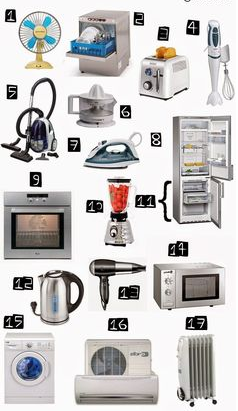 